TOROS ÜNİVERSİTESİ SAĞLIK BİLİMLERİ FAKÜLTESİ SAĞLIK YÖNETİMİ BÖLÜMÜ TÜM SINIFLAR 2021-2022 EĞİTİM ÖĞRETİM YILI BAHAR DÖNEMİ BÜTÜNLEME PROGRAMI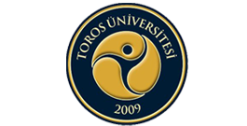 Gün01.07.2022 Cuma04.07.2022 Pazartesi05.07.2022 Salı06.07.2022 Çarşamba07.07.2022 Perşembe08.10-09.0009.10-10.00Ders Kodu: SKY 222Ders Adı: Sağlık ve Hastane Bilgi Sistemleri Dr. Öğr. Üyesi Abdullah Çetin YİĞİTSınıf: B206 (2.KAT)Ders Kodu: SKY 332 Ders Adı: Ticari İşletme Hukuku Dr. M. Süleyman SAKARSınıf: B205 (2.KAT)Ders Kodu: SKY 336Ders Adı: Sağlık Kurumlarında Tedarik ve Satın AlmaDr. Öğr. Üyesi Yavuz KORKMAZYÜREKSınıf: B205 (2.KAT)10.10-11.00Ders kodu: SKY 344Ders Adı: Sağlık Politika ve Planlaması Dr. Öğr. Üyesi Aydan KAYSERİLİSınıf: B205 (2.KAT)Ders Kodu: SKY440 Ders Adı: SeminerDoç. Dr. E. Özlem KÖROĞLUSınıf: B206 (2.KAT)Ders Kodu: ATA 102Ders Adı: Ata. İlk. ve İnk. Tar IIÖğr. Gör. Ercan BOLATSınıf: C005 (Zemin.KAT)Ders Kodu: SKY 318Ders Adı: İnsan Kaynakları Yönetimi Prof. Dr. Abdullah ÇALIŞKANSınıf: B206 (2.KAT)Ders Kodu: SKY 210Ders Adı: İdare Hukuku Bilgisi  Doç. Dr. E. Özlem KÖROĞLUSınıf: B206 (2.KAT)11.10-12.00Ders Kodu: SKY 204Ders Adı: Epidemiyoloji Ders Kodu: SKY 108 Dr. Öğr. Üyesi Aydan KAYSERİLİSınıf: B206 (2.KAT)Ders Kodu: SKY 218Ders Adı: Genel Muhasebe IIDr. Öğr. Üyesi Abdullah Çetin YİĞİTSınıf: B205 (2.KAT)Ders Kodu:TD102Ders Adı: Türk Dil ve Edeb. IIÖğr. Gör. Nevzat EROLSınıf: C005 (Zemin.KAT)Ders Kodu: SKY 204Ders Adı: Sağlık Kurumlarında Üretim Yönetimi Dr. Öğr. Üyesi Aydan KAYSERİLİ.          Sınıf: B206 (2.KAT)Ders Kodu: SKY 334Ders Adı: Sağlık Kurumlarında Karar Verme Yöntemleri Dr. Öğr. Üyesi Ayhan DEMİRCİSınıf: Bahçelievler Kampüsü ÖĞLE TATİLİ13.10-14.00Ders Kodu: İNG 202Ders Adı: Yabancı Dil IV (İngilizce) Öğr. Gör. Özgür SandalSınıf: C005 (Zemin.KAT)Ders Kodu: SKY220 Ders Adı: Halkla İlişkiler Doç. Dr. E. Özlem KÖROĞLUSınıf: B206 (2.KAT)Ders Kodu: SKY 326Ders Adı: Sağlık Kurumlarında Kalite Yönetimi Dr. Öğr. Üyesi Abdullah Çetin YiğitSınıf: B205 (2.KAT)Ders Kodu: SKY 348Ders Adı: Sağlık Kurumlarında Girişimcilik Doç. Dr. İrfan AKKOÇSınıf: B205 (2. kAT)Ders Kodu: EKO102Ders Adı: İktisat IIDr. Öğr. Üyesi İbrahim BOZSınıf: B406 (4. KAT)14.10-15.00Ders Kodu: İNG102Ders Adı: İngilizce IIÖğr. Gör. Özgür SandaLSınıf: C005 (Zemin.KAT)Ders Kodu: SKY 110Ders Adı: Sağlık Yönetimi IDr. Öğr. Üyesi Abdullah Çetin YİĞİTSınıf: B205 (2.KAT)Ders Kodu: SKY106Ders Adı: Davranış Bilimleri Prof. Dr. Abdullah ÇALIŞKANSınıf: B206 (2.KAT) Ders Kodu: SKY212 Ders Adı: Hastane ve Örgüt Yön. Doç Dr. E. Özlem KÖROĞLUSınıf: B206 (2.KAT)15.10-16.00Ders Kodu: SKY 338Ders Adı: Tıbbi Dokümantasyon ve Terminoloji Dr. Deniz Gezer Sınıf: B205 (2.KAT)Ders Kodu: SKY 108Ders Adı: Sağlık için Sosyal Bilimler Doç Dr. E. Özlem KÖROĞLUSınıf: B206 (2.KAT)Ders Kodu: SKY 202 Ders Adı: Kamu MaliyesiDr. Öğr. Üyesi Gökçe MANAVGATSınıf: B205 (2.KAT)Ders Kodu: ISL 102Ders Adı: İşletme Bil. Giriş IIDr. Melih ALTAYSınıf: B205 (2.KAT)